Walter Maxwell Gibson College of SciencesGibson & Skaggs Application(work performed between July 1 and June 30 of upcoming academic year)DescriptionThe Walter Maxwell Gibson endowment will provide funding and fellowships (funding for student wages) to conduct research/projects. The L.S. and Aline W. Skaggs Research Endowment will provide funding for research (materials, supplies, travel to collect data, etc. but no stipends or travel to present research findings.  Funding may be available for consumables or travel to conduct your research/project, depending on number of applications and on the amount of earnings.  The awards will be competitive and must meet the following conditions:1) The research or project must make an original intellectual or creative contribution to a discipline within the Walter Maxwell Gibson College of Sciences.2) Research or projects must have a Principal Investigator (PI) and a Co-Principal Investigator (CoPI).  Every application requires a faculty mentor and a student researcher, although either can be the PI.3) Projects using human or animal subjects must obtain appropriate IRB or IAUCUC approval prior to project initiation, with proof of approval submitted to the SC 310.4) The receipt of funding obligates a public presentation of the project in the format accepted by professionals within the discipline.  Each student will be expected to apply for UGRASP funding to defray the cost of travel. It is required that you present at both of the following:A state or regional venue.  Possible venues are Utah Conference on Undergraduate Research (UCUR) or Utah Academy of Sciences, Arts & Letters A campus venue.  Possible campus venues are WMG COS Research Symposium or Festival of Excellence.  5) A summary report (including budget) must be submitted by July 1st of the academic year following the academic year funding is granted.  Please use the template found at suu.edu/cos/research.html for this report and email it to cos_deansoffice@suu.edu before the deadline mentioned above. AmountMaximum for student fellowships is $3000 per student per project, per fiscal year, depending on number of applications and available funding. Student wages are paid at a rate of $15 an hour.  
Budget for consumables or travel to support research is dependent upon available funding.Eligibility All current Walter Maxwell Gibson College of Sciences (WMG COS) undergraduate students with at least one academic year remaining on campus—with full-time enrollment status during their final year.  All fulltime WMG COS faculty and staff.DeadlineRound 1 5:00 PM, local time, March 1stRound 2 5:00 PM, local time, October 31stApplication Process and Criteria
File name must include the last name of the PI. 
Email subject line must include the last name of the PI e.g. Gibson/Skaggs Application Wilkerson  Complete applications should be electronically submitted by the faculty member by emailing the completed packet to mailto:cos_deansoffice@suu.edu. Hard copies will not be accepted. NOTE:  If a faculty member submits more than one project application, they will need to rank their submissions A, B, C, etc.The committee will not consider incomplete applications.   A complete application is 
a single PDF file consisting of the following documents-- in order.  PDF file must include the following:1) A completed cover page which includes a clear statement as to who the PI and CoPI are2) An abstract or summary (not to exceed 250 words).  3) A project description (not to exceed 2 pages)The project description should be framed in terms that someone not familiar with that discipline can still understand, and it should include:a) an introduction that places the project in the broader context of the discipline and clearly explains the rationale or justification for the project b) a clear statement of the goals, objectives, or hypothesis being testedc) a concise description of the methodology to be used d) a timetable for activities associated with the project4) Budget breakdown. Include an itemized list of materials and/or travel plans and include the number of planned hours of work by the student.5) PI and CoPI research vita (a short CV is preferred)6) A letter of commitment from the CoPI.  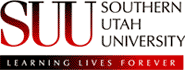 Gibson & Skaggs Research Application Application Cover SheetOFFICIAL ABSTRACT AND CERTIFICATIONPROJECT DESCRIPTION (max. two pages):PROJECT DESCRIPTION, CONT’D, if needed:Student Applicant Information (If more than one student working on project, list lead Student and include information on others on additional page, do not sumbit multiple applications for the same project)Student Applicant Information (If more than one student working on project, list lead Student and include information on others on additional page, do not sumbit multiple applications for the same project)Student Applicant Information (If more than one student working on project, list lead Student and include information on others on additional page, do not sumbit multiple applications for the same project)Student Applicant Information (If more than one student working on project, list lead Student and include information on others on additional page, do not sumbit multiple applications for the same project)Student Applicant Information (If more than one student working on project, list lead Student and include information on others on additional page, do not sumbit multiple applications for the same project)Student Applicant Information (If more than one student working on project, list lead Student and include information on others on additional page, do not sumbit multiple applications for the same project)Student Applicant Information (If more than one student working on project, list lead Student and include information on others on additional page, do not sumbit multiple applications for the same project)Student Applicant Information (If more than one student working on project, list lead Student and include information on others on additional page, do not sumbit multiple applications for the same project)Student Applicant Information (If more than one student working on project, list lead Student and include information on others on additional page, do not sumbit multiple applications for the same project)Student Applicant Information (If more than one student working on project, list lead Student and include information on others on additional page, do not sumbit multiple applications for the same project)Student Applicant Information (If more than one student working on project, list lead Student and include information on others on additional page, do not sumbit multiple applications for the same project)Student Applicant Information (If more than one student working on project, list lead Student and include information on others on additional page, do not sumbit multiple applications for the same project)Student Applicant Information (If more than one student working on project, list lead Student and include information on others on additional page, do not sumbit multiple applications for the same project)Student Applicant Information (If more than one student working on project, list lead Student and include information on others on additional page, do not sumbit multiple applications for the same project)Student Applicant Information (If more than one student working on project, list lead Student and include information on others on additional page, do not sumbit multiple applications for the same project)Student Applicant Information (If more than one student working on project, list lead Student and include information on others on additional page, do not sumbit multiple applications for the same project)Student Applicant Information (If more than one student working on project, list lead Student and include information on others on additional page, do not sumbit multiple applications for the same project)Last NameFirst   First   First   First   T-Number                             T-Number                             T-Number                             PhonePhonePhoneE-mail AddressAcademic Standing, when will you graduate?WAcademic Standing, when will you graduate?WAcademic Standing, when will you graduate?WAcademic Standing, when will you graduate?WMajorMailing AddressMailing AddressMailing AddressMailing AddressMailing AddressMailing AddressMailing AddressMailing AddressMailing AddressMailing AddressMailing AddressMailing AddressMailing AddressMailing AddressMailing AddressMailing AddressMailing AddressProject Mentor InformationProject Mentor InformationProject Mentor InformationProject Mentor InformationProject Mentor InformationProject Mentor InformationProject Mentor InformationProject Mentor InformationProject Mentor InformationProject Mentor InformationProject Mentor InformationProject Mentor InformationProject Mentor InformationProject Mentor InformationProject Mentor InformationProject Mentor InformationProject Mentor InformationLast NameFirstFirstFirstFirstFirstDepartmentDepartmentPhonePhonePhoneE-mail AddressPosition  Position  Position  Position  Position  Position  Position  Position  Position  If submitting more than one project, projects must be ranked A, B, C, etc.If submitting more than one project, projects must be ranked A, B, C, etc.If submitting more than one project, projects must be ranked A, B, C, etc.If submitting more than one project, projects must be ranked A, B, C, etc.If submitting more than one project, projects must be ranked A, B, C, etc.If submitting more than one project, projects must be ranked A, B, C, etc.Project InformationProject InformationProject InformationProject InformationProject InformationProject InformationProject InformationProject InformationProject InformationProject InformationProject InformationProject InformationProject InformationProject InformationProject InformationProject InformationProject InformationTitleAnticipated Start DateAnticipated Start DateAnticipated Start DateAnticipated Start DateAnticipated Start DateAnticipated completion dateAnticipated completion dateAnticipated completion dateAnticipated completion dateAnticipated completion dateWill this project use human subjects?Will this project use human subjects?Will this project use human subjects?Will this project use human subjects?Will this project use human subjects?Will this project use human subjects?YES  NO If yes, IRB approval must be obtained prior to the initiation of the project.If yes, IRB approval must be obtained prior to the initiation of the project.If yes, IRB approval must be obtained prior to the initiation of the project.If yes, IRB approval must be obtained prior to the initiation of the project.If yes, IRB approval must be obtained prior to the initiation of the project.If yes, IRB approval must be obtained prior to the initiation of the project.If yes, IRB approval must be obtained prior to the initiation of the project.If yes, IRB approval must be obtained prior to the initiation of the project.If yes, IRB approval must be obtained prior to the initiation of the project.Will this project use vertebrate animals?Will this project use vertebrate animals?Will this project use vertebrate animals?Will this project use vertebrate animals?Will this project use vertebrate animals?Will this project use vertebrate animals?YES  NO  If yes, IACUC approval must be obtained prior to the initiation of the project.If yes, IACUC approval must be obtained prior to the initiation of the project.If yes, IACUC approval must be obtained prior to the initiation of the project.If yes, IACUC approval must be obtained prior to the initiation of the project.If yes, IACUC approval must be obtained prior to the initiation of the project.If yes, IACUC approval must be obtained prior to the initiation of the project.If yes, IACUC approval must be obtained prior to the initiation of the project.If yes, IACUC approval must be obtained prior to the initiation of the project.If yes, IACUC approval must be obtained prior to the initiation of the project.Total Amount Requested:Total Amount Requested:Total Amount Requested:Total Amount Requested:Total Amount Requested:Total Amount Requested:Gibson Amount Requested:For Office Use only)  Amount funded:  Gibson Amount Requested:For Office Use only)  Amount funded:  Gibson Amount Requested:For Office Use only)  Amount funded:  Gibson Amount Requested:For Office Use only)  Amount funded:  Gibson Amount Requested:For Office Use only)  Amount funded:  Gibson Amount Requested:For Office Use only)  Amount funded:  Gibson Amount Requested:For Office Use only)  Amount funded:  Skaggs Amount Requested:Skaggs Amount Requested:SignatureSSignatureSSignatureSSignatureSStudent: My typed name below indicates that the information I have supplied to support this application is accurate and complete. I agree to present the results of my research project at the venues outlined in the application instructions. I understand any funds allowed for materials/supplies must be spent and items received by Jun 30 of the academic year funded.  I acknowledge that I am familiar with SUU's Intellectual Policy, 5.52, and that I will adhere to it with regard to my research project. Otherwise, I agree that any equipment or consumables purchased with grant funds, and any product or equipment developed as a result of this research, will remain the property of the College of Science and Engineering.Student: My typed name below indicates that the information I have supplied to support this application is accurate and complete. I agree to present the results of my research project at the venues outlined in the application instructions. I understand any funds allowed for materials/supplies must be spent and items received by Jun 30 of the academic year funded.  I acknowledge that I am familiar with SUU's Intellectual Policy, 5.52, and that I will adhere to it with regard to my research project. Otherwise, I agree that any equipment or consumables purchased with grant funds, and any product or equipment developed as a result of this research, will remain the property of the College of Science and Engineering.Student: My typed name below indicates that the information I have supplied to support this application is accurate and complete. I agree to present the results of my research project at the venues outlined in the application instructions. I understand any funds allowed for materials/supplies must be spent and items received by Jun 30 of the academic year funded.  I acknowledge that I am familiar with SUU's Intellectual Policy, 5.52, and that I will adhere to it with regard to my research project. Otherwise, I agree that any equipment or consumables purchased with grant funds, and any product or equipment developed as a result of this research, will remain the property of the College of Science and Engineering.Student: My typed name below indicates that the information I have supplied to support this application is accurate and complete. I agree to present the results of my research project at the venues outlined in the application instructions. I understand any funds allowed for materials/supplies must be spent and items received by Jun 30 of the academic year funded.  I acknowledge that I am familiar with SUU's Intellectual Policy, 5.52, and that I will adhere to it with regard to my research project. Otherwise, I agree that any equipment or consumables purchased with grant funds, and any product or equipment developed as a result of this research, will remain the property of the College of Science and Engineering.SignatureDateMentor - My typed name below indicates my commitment to assume responsibility for all aspects of this project including: 1) obtaining any necessary permits or approvals, 2) insuring that all funds are spent in accordance with Walter Maxwell Gibson Research Fellowship policies, and 3) insuring that all expenditures are adequately documented and a final report is submitted to the Walter Maxwell Gibson Research Fellowship coordinator in a timely manner.Mentor - My typed name below indicates my commitment to assume responsibility for all aspects of this project including: 1) obtaining any necessary permits or approvals, 2) insuring that all funds are spent in accordance with Walter Maxwell Gibson Research Fellowship policies, and 3) insuring that all expenditures are adequately documented and a final report is submitted to the Walter Maxwell Gibson Research Fellowship coordinator in a timely manner.Mentor - My typed name below indicates my commitment to assume responsibility for all aspects of this project including: 1) obtaining any necessary permits or approvals, 2) insuring that all funds are spent in accordance with Walter Maxwell Gibson Research Fellowship policies, and 3) insuring that all expenditures are adequately documented and a final report is submitted to the Walter Maxwell Gibson Research Fellowship coordinator in a timely manner.Mentor - My typed name below indicates my commitment to assume responsibility for all aspects of this project including: 1) obtaining any necessary permits or approvals, 2) insuring that all funds are spent in accordance with Walter Maxwell Gibson Research Fellowship policies, and 3) insuring that all expenditures are adequately documented and a final report is submitted to the Walter Maxwell Gibson Research Fellowship coordinator in a timely manner.SignatureDateTitleAuthor’s Name(s):Department:Mentor(s):AbstractBUDGET BREAKDOWNBUDGET BREAKDOWNBUDGET BREAKDOWNBUDGET BREAKDOWNCategoryTotal Funds NeededFunds Requested from Walter Maxwell Gibson Research Fellow FundFunds Requested from LS & Aline W. Skaggs Research Fellow FundWages- rate is $15/hourNOTE: Wages are limited to $3000 per student. If there will be wages for more than 1 student they must be listed, and what amount of wages requested per student.
Materials & Supplies(Provide an itemized statement on  a separate sheet for the items needed) NOTE: equipment purchased with these funds becomes the property of SUU/WMG COSExpense for Printing materialsTravel Expenses for conducting Research(mileage is calculated at $0.41 per mile)(Provide an itemized statement on  a separate sheet, if needed)OtherTravel Details for Presenting ResearchTravel Details for Presenting ResearchTravel Details for Presenting ResearchTravel Details for Presenting Research*Students will be expected to file a UGRASP application and a SUUSA application to help off set the cost of travel.**Students will be expected to file a UGRASP application and a SUUSA application to help off set the cost of travel.**Students will be expected to file a UGRASP application and a SUUSA application to help off set the cost of travel.**Students will be expected to file a UGRASP application and a SUUSA application to help off set the cost of travel.*# of days# of nightsMileage Reimbursement (mileage is calculated at $0.45 per mile)Food (per diem is: $11 Breakfast; $14 lunch; $22 dinner)Conference RegistrationLodgingOther Travel expenses (motorpool, shuttle service, etc.)TOTAL Travel (for presenting research